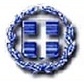 ΕΛΛΗΝΙΚΗ  ΔΗΜΟΚΡΑΤΙΑΝΟΜΟΣ ΚΕΡΚΥΡΑΣ                 ΔΗΜΟΣ ΚΕΝΤΡΙΚΗΣ ΚΕΡΚΥΡΑΣ	ΚΑΙ ΔΙΑΠΟΝΤΙΩΝ ΝΗΣΩΝΔ/ΝΣΗ ΟΙΚΟΝΟΜΙΚΩΝ                                                        ΤΜΗΜΑ ΠΡΟΜΗΘΕΙΩΝΥλικών/εξοπλισμού Υπηρεσιών ΟΙΚΟΝΟΜΙΚΗ ΠΡΟΣΦΟΡΑ           ΤΙΤΛΟΣ: Έκδοση φωτοτυπιών και φωτοαντιγράφων, κλπ των υπηρεσιών του                                             Δήμου.                 Τιμή Χωρίς Φ.Π.Α      : ………………..……. €               Φ.Π.Α. (24%)                 : ………………..……. €                            Κέρκυρα    …….   …….   2021        Συνολικό Ποσό      : ………………..……. €                  	Ο ΠΡΟΣΦΕΡΩΝ                α/αΠεριγραφή-Τεχνικές ΠροδιαγραφέςCPV 79521000-2Μονάδα μέτρησηςΕνδεικτικές ποσότητεςΤιμή μονάδοςΧωρίςΦ.Π.Α. μελέτηςΤιμή μονάδοςΧωρίςΦ.Π.Α. προσφέ-ρονταΣύνολοΧωρίςΦ.Π.Α. ΠΡΟΣΦΕΡΟΝΤΑ1Φωτοαντίγραφα Α4 ασπρόμαυραΤεμ150.0000,062Φωτοαντίγραφα Α3 ασπρόμαυραΤεμ7500,133Φωτοαντίγραφα Α4 έγχρωμαΤεμ5.0000,354Φωτοαντίγραφα Α3έγχρωμαΤεμ5000,705Φωτοαντίγραφα Α4 σε χρωματιστό χαρτίΤεμ300        0,086Φωτοαντίγραφα Α3 σε χρωματιστό χαρτίΤεμ1000,157Φωτοαντίγραφα Α4 χαρτόνιΤεμ1000,228Φωτοαντίγραφα Α3 χαρτόνιΤεμ1000,459Φωτοαντίγραφα χαρτόνι Α4 έγχρωμαΤεμ3000,5010Φωτοαντίγραφα Α3 χαρτόνι έγχρωμαΤεμ1001,0011Φωτοαντίγραφα σε χαρτί διπλής όψης Α4 ασπρόμαυραΤεμ5000,1112Φωτοαντίγραφα σε χαρτί διπλής όψης Α3 ασπρόμαυραΤεμ4000,2513Φωτοαντίγραφα σε χαρτί διπλής όψης Α4  έγχρωμαΤεμ2000,6514Φωτοαντίγραφα σε χαρτί διπλής όψης Α3  έγχρωμαΤεμ      2001,3015Πλαστικοποίηση  ΕλάχιστοΤεμ300,4516Πλαστικοποίηση  Α4Τεμ3000,6517Πλαστικοποίηση  Α3Τεμ1001,2518Πλαστικοποίησηm2810,0019Θερμοκόλληση χάρτινηΤεμ201,4020Θερμοκόλληση μεταλλικήΤεμ202,2021Σπιράλ πλαστικόΤεμ1601,1022Σπιράλ μεταλλικόΤεμ1601,1023Φωτοαντίγραφα σχεδίων από Autocadm21002,1024Σκανάρισμα ασπρόμαυρων σχεδίωνΤεμ2001,3025Σκανάρισμα έγχρωμων σχεδίωνΤεμ1002,1026Σκανάρισμα σχεδίων μετατροπή σε DXFΤεμ5002,1027Εκτύπωση έγχρωμων σχεδίωνm23205,5028Φωτοαντίγραφα από διαφάνειαm2502,1029Φωτοαντίγραφα από Radexm2502,1030Εκτύπωση ασπρόμαυρων σχεδίωνm23502,10